Department of PsychologyGraduate Research ColloquiumSeptember 12, 2014  1:00 p.m.	Stuart Marcovitch – Introduction and Welcome  	Ethan Zell – Presentation of AwardsElizabeth Duffy Fellowship John W. Lindsey Memorial ScholarshipSession I      1:20 p.m.	Jeannette Robb – Examining the role of dyadic friendship quality in the relation between ADHD symptoms and later peer rejection  1:35 p.m.	Jason Strickhouser– Self-evaluative effects of dimensional and social comparison  1:50 p.m.	Kelly Harper – The impact of perfectionism on daily goal pursuit and emotion  2:05 p.m.	Emily Andrews – Shyness and parental emotion socialization: Impacts on the social competence of preschool children attending Head Start  2:20 p.m.	BreakSession II  2:40 p.m.	Megan Jordano – Does stereotype threat trigger task-related interference during mind-wandering?  2:55 p.m.	Erin Denio – Peer victimization and early internalizing problems: The moderating effect of perception  3:10 p.m.	Alex Birthrong – Associations among Borderline Personality Disorder traits, social rejection, and risky behavior  3:25 p.m.	   Voting by eligible graduate students for the    		   Highsmith, Barkley, and Teague Award	  Since 1996, the annual Department of Psychology Graduate Research Colloquium has provided an opportunity for all second-year graduate students in the department to present their research in a forum open to the public. Developing, conducting, and presenting research projects are important activities for psychologists and central components of training in the department. The findings presented at the Graduate Research Colloquium represent the formative aspects of our students’ programs of research that often culminate in publications in peer-reviewed journals and presentations at scientific conferences.Thank you for your support of our students’ research.Department of PsychologyGraduate Research Colloquium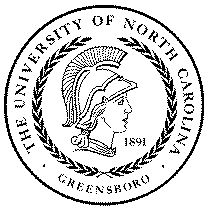 September 12, 20141:00 p.m.Sullivan Science Building 200